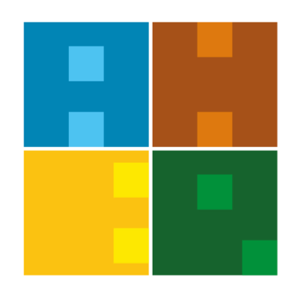 ÖĞRETIM ELEMANI DERS TELAFI SÜRECI İŞ AKIŞIBelge No:İA-FKL-005ÖĞRETIM ELEMANI DERS TELAFI SÜRECI İŞ AKIŞIİlk Yayın Tarihi:27.06.2019ÖĞRETIM ELEMANI DERS TELAFI SÜRECI İŞ AKIŞIGüncelleme Tarihi:27.06.2019ÖĞRETIM ELEMANI DERS TELAFI SÜRECI İŞ AKIŞIGüncelleme No:0ÖĞRETIM ELEMANI DERS TELAFI SÜRECI İŞ AKIŞISayfa:1ÖĞRETIM ELEMANI DERS TELAFI SÜRECI İŞ AKIŞIToplam Sayfa:1İŞ AKIŞI ADIMLARISORUMLUİLGİLİ BELGELERÖğretim ElemanıBölüm KuruluBölüm Kurulu KararıBölüm BaşkanıFakülte Yönetim KuruluFakülte Yönetim Kurulu Kararı